Дидактическая игра  «Фруктовое домино». Активизировать в речи названия фруктов, прилагательные, характеризующие их внешний вид, вкусовые качества.Чтение стихотворения «Вот и лето подоспело» В. Данько.«Вот и лето подоспело…»Вот и лето подоспело-Земляника покраснела;Повернётся к солнцу боком-Вся нальется алым соком.В поле-красная гвоздика,Красный клевер… Погляди-ка:И лесной шиповник летомВесь осыпан красным цветом…Видно, люди не напрасноНазывают лето красным!Понаблюдать вместе с ребенком за солнцем, солнечными лучиками:Когда теплее – утром или днем, куда уходит солнышко – пасмурный день, солнышко нет, стало холоднее и пр.Работа в тетрадях.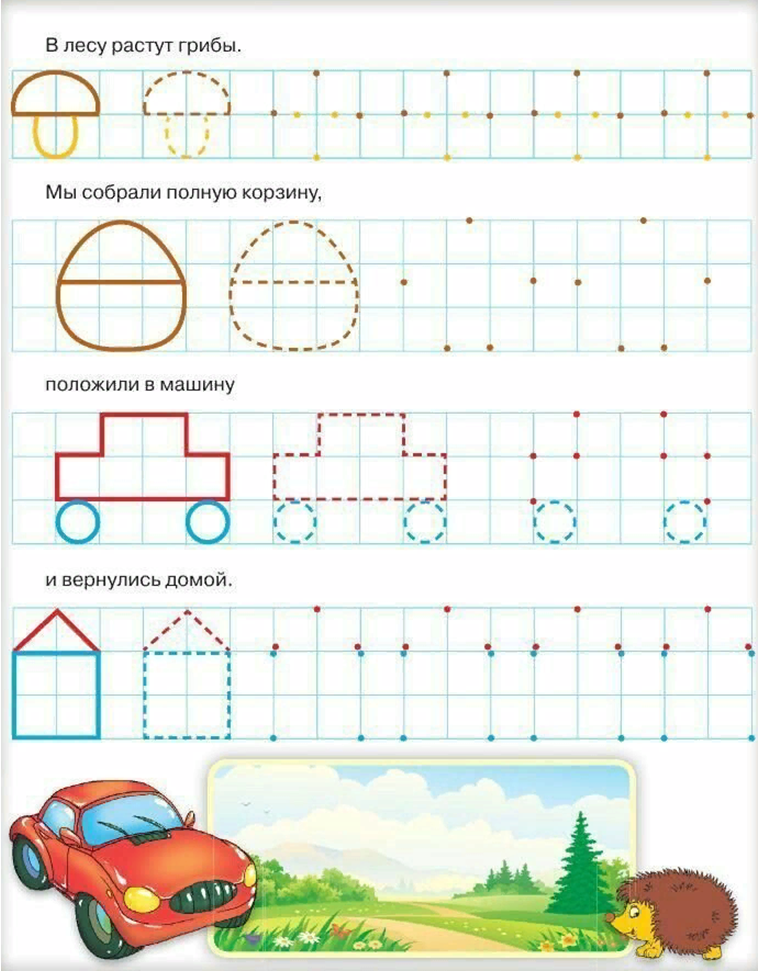 